AKVARYUM UYGULAMASIKÖPEK BALIĞINA YAZILACAK KOD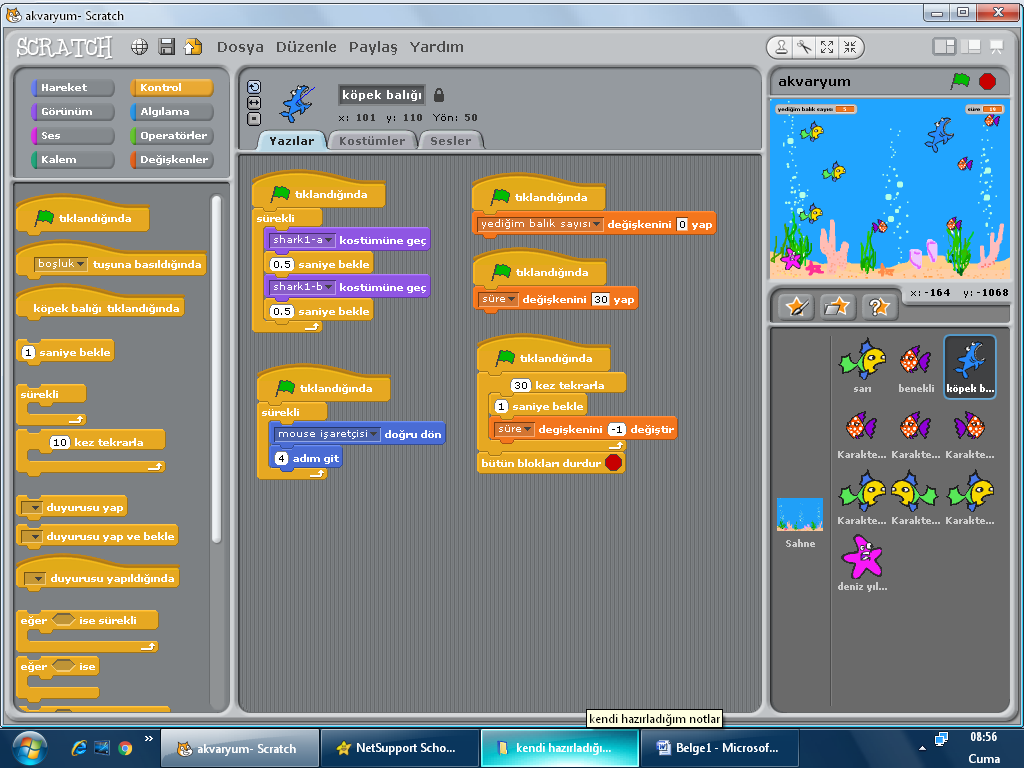 YENİCEK BALIĞA (SARI ve BENEKLİ) YAZILACAK KOD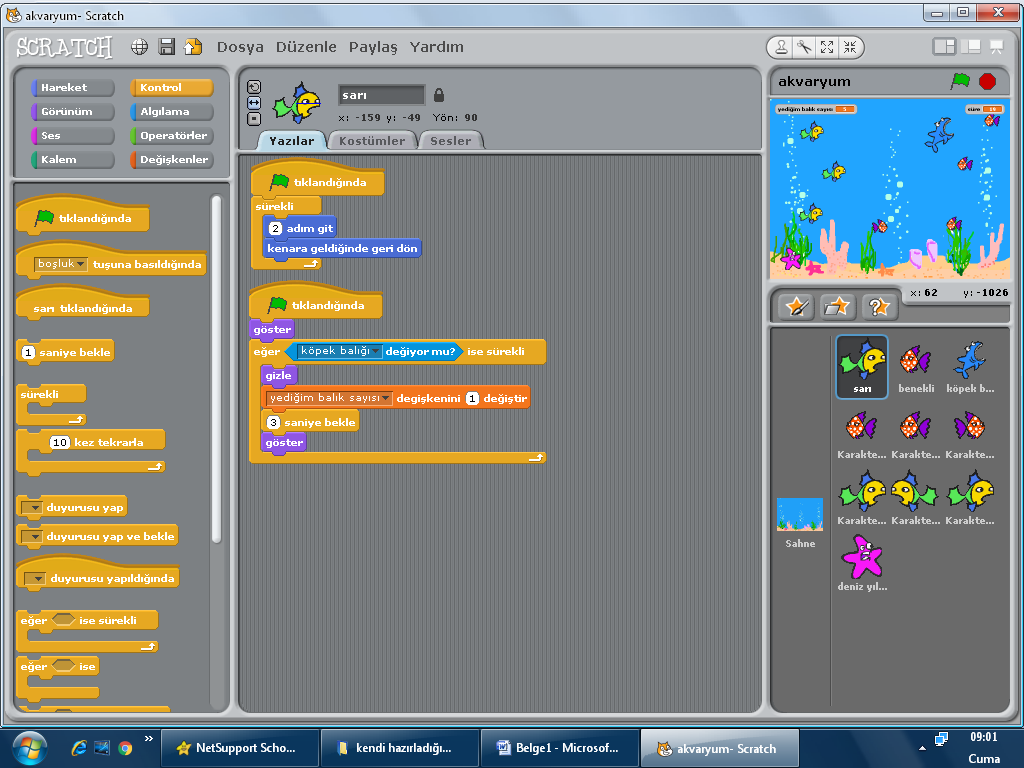 DENİZ YILDIZINA YAZILACAK KOD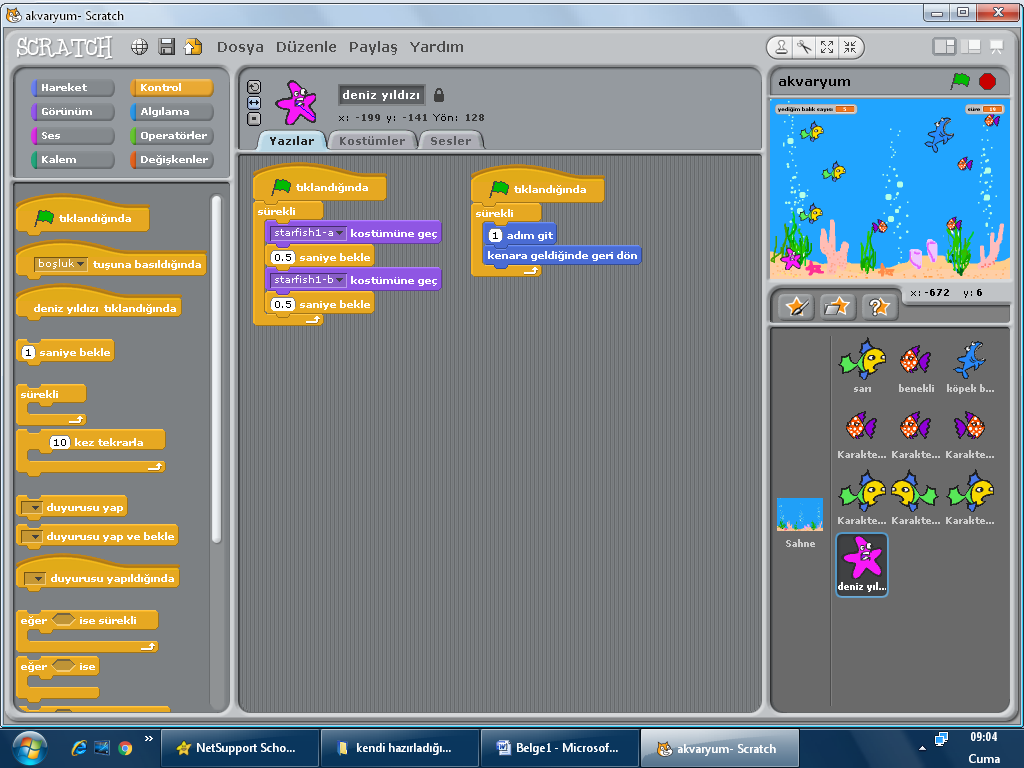 